Job Description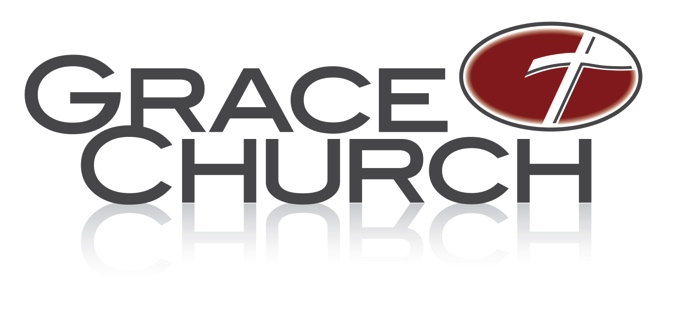 Administrative AssistantCampus:  BathMinistry Area:		Senior Pastor’s OfficeMinistry Position:	Administrative Assistant Time commitment:    15 hours per week; part-time non-exempt hourly for Senior Pastor’s OfficeStaff contact:		Terri Baird, Assistant to the Senior PastorPosition Overview:As part of the office administrative team, this position provides administrative support for the office of the Senior Pastor.  The purpose for this position is to provide exceptional administrative and organizational services with special attention given to supporting and solving the growing needs for the Senior Pastor’s Office. Essential Job FunctionsFor the Executive Assistant to Senior Pastor Prepare Senior Pastor’s Expense ReportReconcile Senior Pastor’s church credit card statement Maintain Statistics:  email ministry teams monthly to gather statistics; keep track and update reports and documents in Box and update GraceLink Assist with Senior Pastor’s CorrespondenceManage the scheduling and communication of the monthly Bath Steering Team meetingManage the scheduling and communication of the monthly Residents & Interns meetingManage the Grace Church membership application processTrack and keep current staff updates, update Senior Pastor’s contact listPlan travel for Senior Pastor:  airline tickets, hotels, schedule, etc.Arrange events/plan meals/host - three-four times a year for Senior PastorKeep Senior Pastor’s office stationary supplies stockedCover Front desk - representing Sr. Pastor’s Office as needed.Make building reservations as neededAll other tasks as requested.Spiritual Life	Growing in faith as a believer in Christ (2 Peter 1:5-11).Must have a teachable spirit and servant’s heart (Philippians 2:1-11).General RequirementsMust be a committed, regular attender of Grace Church Bath Campus.Must adhere to and support the vision and philosophy of Grace Church and its leadership, including the Statement of Faith.Must have attended or is in the process of attending Discovery.Must possess organizational and multi-tasking abilities and be able to handle stressful situations with self-control and teamwork.Confidentiality: Must be able to keep confidences and understand the sensitive nature of the Senior Pastor’s office.Must be able to work within a team environment.Must have the ability to maintain a high level of accuracy (exceptional attention to detail) in preparing and entering information and developing processes to efficiently get the work finished promptly.Must possess a strong work ethic (We are the recipients of the Lord’s money).Must have a heart focused on ministry, not just a job.Must be proficient and confident in your computer skills that include the programs of Microsoft Office; be willing to learn in-house management systems such as GraceLink.Must be willing to perform other duties as required in a spirit of servitude.Measured by30/60/90-day new hire review by the Executive Assistant to the Senior Pastor.Annual Review by the Executive Assistant to the Senior Pastor.